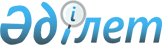 О мерах по восстановлению платежеспособности и предотвращению банкротства акционерного общества "Жезказганцветмет"Постановление Правительства Республики Казахстан от 23 апреля 1996 г. N 500



          Рассмотрев предложение межведомственной комиссии по оценке
кредиторской и дебиторской задолженности акционерного общества
"Жезказганцветмет" и результаты независимого аудитора по оценке его
финансового состояния, Правительство Республики Казахстан
постановляет:




          1. В связи с выявлением значительной скрытой кредиторской
задолженности признать акционерное общество "Жезказганцветмет"
несостоятельным должником.




          2. Государственному комитету Республики Казахстан по управлению
государственным имуществом по соглашению с корпорацией "Самсунг
Дойчланд ГмбХ" расторгнуть контракт на управление от 7 июня 1995
года N 16/95 и дополнительное соглашение к нему от 16 сентября 1995
года.




          3. Учитывая, что основная сумма кредиторской задолженности
приходится на долю корпорации "Самсунг Дойчланд ГмбХ", передать
акционерное общество "Жезказганцветмет" во внешнее управление
корпорации "Самсунг Дойчланд ГмбХ".




          4. Государственному комитету Республики Казахстан по управлению
государственным имуществом заключить договор о внешнем управлении с
корпорацией "Самсунг Дойчланд ГмбХ" в соответствии с Указом
Президента Республики Казахстан, имеющим силу Закона,  
 U952173_ 
  "О
банкротстве".




          5. Межведомственной комиссии по оценке кредиторской и
дебиторской задолженности акционерного общества "Жезказганцветмет" с
участием управляющей фирмы в месячный срок подготовить график
погашения кредиторской задолженности.




          6. Государственному комитету Республики Казахстан по управлению
государственным имуществом передать Государственному комитету
Республики Казахстан по приватизации государственный пакет акций
акционерного общества "Жезказганцветмет" в размере 51 процента. 
<*>



          Сноска. Пункт 6 - с изменениями, внесенными постановлением
Правительства Республики Казахстан от 22 мая 1996 г. N 626.




          7. Государственному комитету Республики Казахстан по
приватизации реализовать государственный пакет акций акционерного
общества "Жезказганцветмет" в размере 51 процента на закрытом
тендере с оговоренными условиями. 
<*>



          Сноска. Пункт 7 - с изменениями, внесенными постановлением
Правительства Республики Казахстан от 22 мая 1996 г. N 626.




          8. Признать утратившим силу постановление Правительства
Республики Казахстан от 29 декабря 1995 г. N 1895 "О мерах
государственной поддержки и погашения долгов акционерного общества
"Жезказганцветмет" с момента заключения контракта на внешнее
управление акционерного общества "Жезказганцветмет" между
Государственным комитетом Республики Казахстан по управлению
государственным имуществом и корпорацией "Самсунг Дойчланд ГмбХ".





   Премьер-Министр
Республики Казахстан


					© 2012. РГП на ПХВ «Институт законодательства и правовой информации Республики Казахстан» Министерства юстиции Республики Казахстан
				